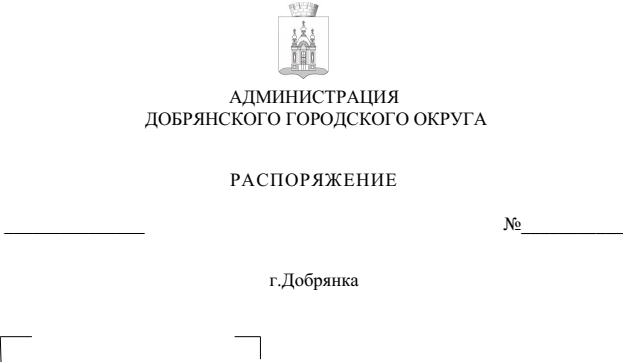 Руководствуясь статьей 179 Бюджетного кодекса Российской Федерации, статьей 30 Устава Добрянского городского округа:Внести в приложение к распоряжению администрации Добрянского городского округа от 30 мая 2022 г. № 176-р «Об утверждении Перечня муниципальных программ Добрянского городского округа на 2023-2025 годы» следующее изменение:строку 4 изложить в следующей редакции:Временно исполняющий полномочия главы городского округа – главы администрации Добрянского городского округа                                                Н.Н. Поздеев
4Муниципальная программа Добрянского городского округа «Безопасный муниципалитет»Первый заместитель главы администрации Добрянского городского округаНачальник управления общественной безопасности администрации Добрянского городского округаКонсультант отдела гражданской и антитеррористической защиты администрации Добрянского городского округа/ Ведущий экономист экономического отдела  МКУ «ЕЦУО»